ПОМНИТВОЕ ЗДОРОВЬЕ В ТВОИХ РУКАХ 1. Если ты стоишь перед выбором, сделай его в пользу здоровья. 2. Помни: «силен тот, кто побеждает самого себя». 3. Если ты не избавишься от вредных привычек, то они избавятся от тебя! 4. Сумел побороть в себе тягу к вредным привычкам, помоги в этом другу. 5. Оглянись: вокруг много интересных занятий. 6. Хочешь экстрима – займись спортом. 7. Не умеешь общаться – учись дружить по-настоящему. Будь честным, искренним, уважай других! 8.Нечего делать – ставь перед собой цели и стремись достигать их. 9.Каждый день говори себе: «Мое здоровье в моих руках!»РАЗВЕЙ СВОИ ИЛЛЮЗИИ:АЛКОГОЛЬ НЕ ДРУГ, А ВРАГ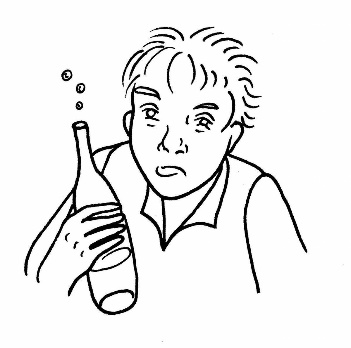 Наш адрес: 662501, Красноярский край г. Сосновоборск, ул. Весенняя, 9кабинет 1-13, тел. 8 (39131) 3-30-60    График работы:Понедельник – пятницас 09:00 до 18:00   Обеденный перерыв с 13:00 до 14:00     Выходные дни: суббота, воскресеньеНаш сайт:http://kcson-16.ruМинистерство социальной политики Красноярского края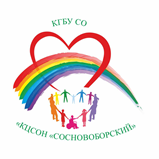 краевое государственное бюджетное учреждение социального обслуживания«Комплексный центрсоциального обслуживания населения «Сосновоборский»ПОХИТИТЕЛЬ РАССУДКА-АЛКОГОЛЬ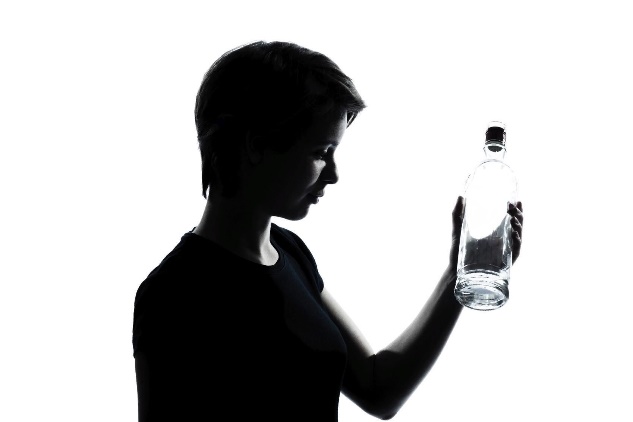 АЛКОГОЛЬ дарит ИЛЛЮЗИИ, но ОТНИМАЕТ реальность… Сосновоборск, 2023Что такое алкоголизм?Алкоголизм – это хроническое заболевание, вызываемое систематическим употреблением спиртных напитков, характеризующееся патологическим влечением к ним, развитием психической и физической зависимости. Алкоголь по природе своего действия притупляет чувства, но не устраняет причину раздражения, в результате – раздражение накапливается. Под воздействием алкоголя человек способен причинить боль самым близким. Причины приобщения подростков к алкоголю: любопытство; стремление почувствовать себя взрослым;облегчения общения с другими ребятами;устранение страха; для снятия напряжения; для смелости.Психологические причины: трудности приспособления к условиям окружающей среды;конфликт с окружением;неудовлетворенность своим положением, одиночество;осознание своей неполноценности в чем-либо. Стадии приобщения к алкоголю 1. Употребления «безобидных» и «безалкогольных» легких напитков. 2. Постепенный переход к крепким напиткам. 3. Частое употребление алкоголя, отсутствие выраженных соматических последствий. 4. Отрицание наличия проблем, связанных с алкоголем. 5. Негативное отношение к предложению начать лечение. 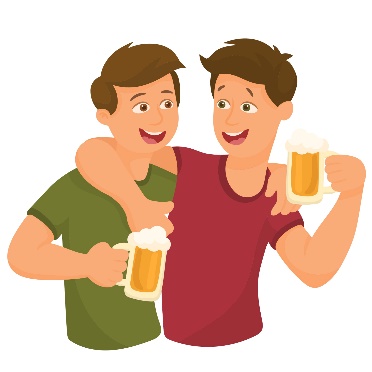 Вред здоровью, наносимый алкоголем:всевозможные расстройства эмоциональной и волевой сфер,  снижение умственной активности,  невозможность нормально трудиться,  постоянная смена настроения,  нарушение нормального сна,  изменения характера,  негативные изменения в иммунной системе, нарушение функционирования дыхания, мочеиспускательной системы,  поражение печени, развитие цирроза печени,  «разъедание» слизистой оболочки пищевода, желудка, нарушение секреции и состава желудочного сока, что затрудняет процесс пищеварения, резкое истощение организма с потерей веса, невозможность восстановить силы после дневной нагрузки,при тяжелой патологии – летальный исход.Алкоголиками не рождаются. ими становятся!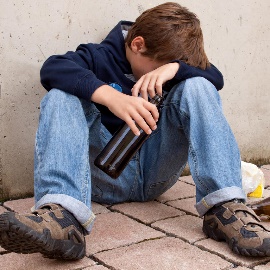 